1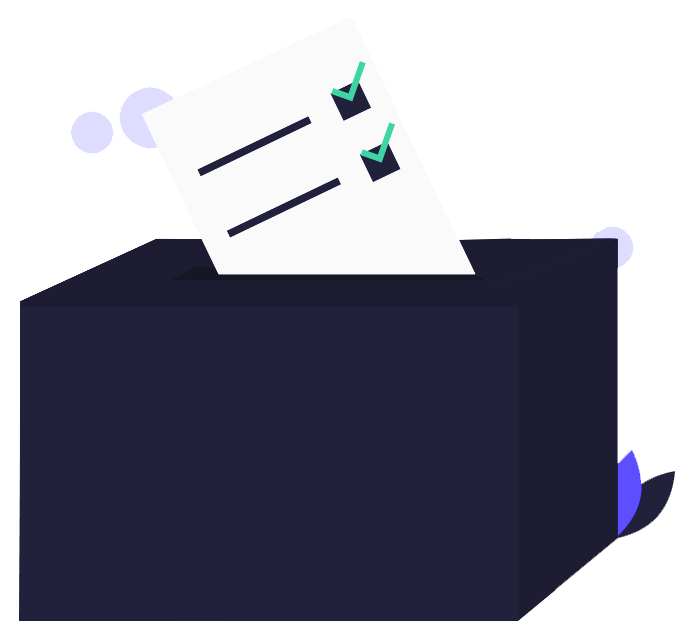 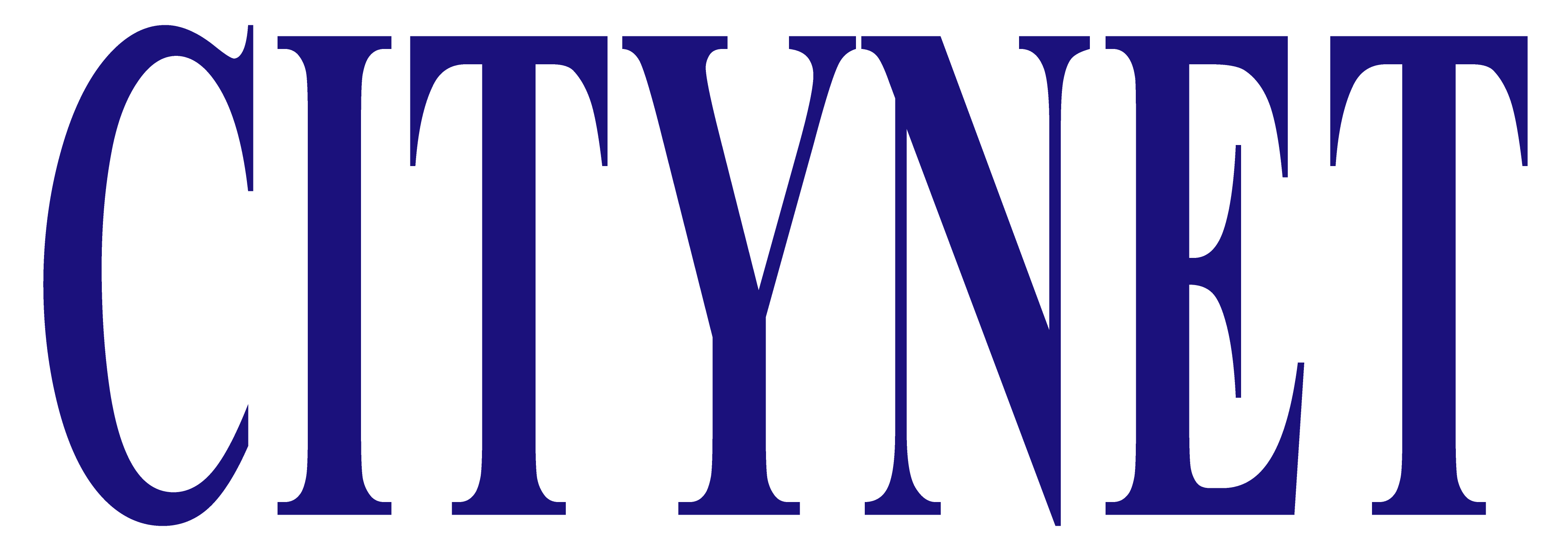 BRIEFER FOR PRESIDENT CITY CANDIDATECITYNET OFFICE BEARERS 2023-2026Composition of the CityNet Executive Committee	The Composition of the Executive Committee members is as follows: One (1) PresidentPresident EmeritusTwo (2) Vice Presidents namely First Vice President and Second Vice President. Nine (9) Members of the Executive Committee of which at least five members are full membersOne (1) Secretary-General. The members of the Executive Committee shall serve for a term of four (4) years commencing on the day of the Executive Committee Meeting succeeding the General Council, where they are elected, until the Executive Committee Meeting preceding the next General Council. Members shall be eligible for re-election. Representatives of the Executive Committee Members receive no remuneration or honorarium for their services.Responsibilities and Duties of the PresidentThe CityNet Charter describes the President and Vice Presidents of the Network in Article V, Section 3, as follows:The General Council shall, at a regular session, elect a President and a First and a Second Vice-Presidents.They shall hold office until the next regular session of the General Council. The President or, in his/her absence, the First Vice-President shall preside at meetings of the General Council. If both are absent, the Second Vice-President shall preside.Moreover, the President shall have the following responsibilities and duties.To lead CityNet towards achieving the unified mission of the members. To host the CityNet Secretariat and provide annual program and budget support.  To ensure the continuity of CityNet policies and programs.To preside in the meetings of the General Council and the Executive Committee.To represent CityNet at high-level regional and global conferences and meetings to enhance the profile of the Network.To host regional meetings and international capacity building activities with CityNet Secretariat and members General Eligibility for the President CityThe candidate shall be eligible based on the following considerations: With no outstanding membership dues payable to the Network at the time of the Call for Nomination. Preferably those members who have contributed greatly to CityNet and its activities.All necessary formalities and prerequisites for nomination are complied with.  The following desirable traits shall also be considered: Have strong leadership qualities to guide CityNet and sufficient capability to fulfil the Responsibilities and Duties of the President.Be able to contribute to CityNet in all aspects including finance, management, and substantive operations of CityNet for its development.Have the capacity to represent CityNet at high-profile regional and global meetings and conferences.Have the capability to lobby and advocate with higher-level governments and multilateral organizations for the benefit of CityNet. To the Election Committee: I wish to nominate  for the Position of President City of the CityNet Executive Committee for the term 2023-2026.I attach herewith the following documents for your consideration:Annex 1: Why My City Wishes to Apply as a CityNet President City? Annex 2: Vision for CityNet. Annex 3: Specific Contributions to CityNet in the next four years.Supporting Document A:  Powerpoint presentation on your Vision and Specific Contributions to CityNet (maximum of five slides only).Supporting Document B: High resolution of official photos of the mayor and city logo. 
Optional Materials
A. General video message of the head of city or organization to CityNet members
B. Promotional materials of your city

*Please note that we will share the annexes, documents, and video materials to CityNet members during the campaign seasonDate : 
Name of City:  Signature or Stamp: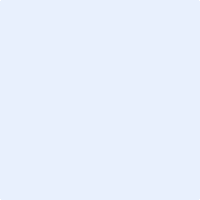 Full Name: Title (Head of City): ANNEX 1:** Please write in clear and concise format. Standard format is 12 size Times New Roman, single space. Please do not exceed one (1) page.ANNEX 2:** Please write in clear and concise format. Standard format is 12 size Times New Roman, single space. Please do not exceed one (1) page.ANNEX 3:CONTACT DETAILSCONTACT DETAILSName of Contact PersonTitle/ PositionTelephone NumberEmail/sSpecific contributions and commitmentPlease check whenever applicable To host and co-organize the annual Executive Committee Meeting To host and co-organize regional trainings, workshops, and seminars and showcase best practices to CityNet membersTo provide resource persons and local experts to different CityNet programs and activitiesTo represent CityNet in global and regional meetings, working groups, and conferencesTo present best practices at non-CityNet events on behalf of CityNet and city/organizationTo share urban solutions at the Urban Knowledge Platform website (http://www.urbansdgplatform.org/index.msc) To help recruit more city members and organizationsTo help develop project proposals for external supportTo send and support secondment to CityNet SecretariatTo participate and support cluster-led activities To send and support city participants to CityNet’s regional trainings, workshops, and seminars.  To host a National Chapter To submit proposal for the Cluster Grant Program To submit proposal for the National Chapter ProjectTo submit articles for CityNet publications